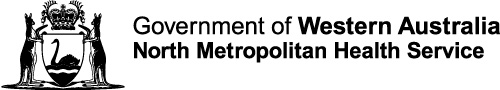 Western Australian Inter-Hospital Rotating Trainee Scheme Intensive Care UnitRegistrar – Trainee – Intensive CareSite Preference FormPlease number from 1-3 in order of preferenceFiona Stanley HospitalRoyal Perth HospitalSir Charles Gairdner HospitalPlease include in writing if you want 6 or 12 months.  Note you can also request 6 months at two different ICUs – Please write/add text below to indicate if this is the caseIn addition – Please indicate Y/N if you would be interested in a 3 month rotation to Bunbury Regional Hospital Intensive Care (fulfils the requirement for a rural term for CICM trainees) as part of your 6 or 12 month placementI would be interested in a Bunbury ICU 3 month rotation   Y/N